Your recent request for information is replicated below, together with our response.I would like to know the figures linked to the crime rates of young persons (teenagers) reported in the city centre pre-free bus travel and since the introduction of free bus travel through a FOI request if possible?Unfortunately, I estimate that it would cost well in excess of the current FOI cost threshold of £600 to process your request.  I am therefore refusing to provide the information sought in terms of section 12(1) - Excessive Cost of Compliance. To explain, we do not designate crimes as youth crimes or otherwise and we are unable to search crime reports based on the age of the accused at the time of offence, meaning all crime reports would have to be individually assessed for relevance.  To be of assistance, data for crime in Aberdeen more generally can be accessed online - Crime data - Police ScotlandIf you require any further assistance, please contact us quoting the reference above.You can request a review of this response within the next 40 working days by email or by letter (Information Management - FOI, Police Scotland, Clyde Gateway, 2 French Street, Dalmarnock, G40 4EH).  Requests must include the reason for your dissatisfaction.If you remain dissatisfied following our review response, you can appeal to the Office of the Scottish Information Commissioner (OSIC) within 6 months - online, by email or by letter (OSIC, Kinburn Castle, Doubledykes Road, St Andrews, KY16 9DS).Following an OSIC appeal, you can appeal to the Court of Session on a point of law only. This response will be added to our Disclosure Log in seven days' time.Every effort has been taken to ensure our response is as accessible as possible. If you require this response to be provided in an alternative format, please let us know.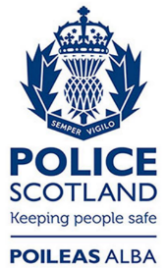 Freedom of Information ResponseOur reference:  FOI 24-1269Responded to:  30 May 2024